.拍攝日期：110年2月10日清潔保養拍攝日期：110年2月10日清潔保養8A：8樓東風樓8A：8樓東風樓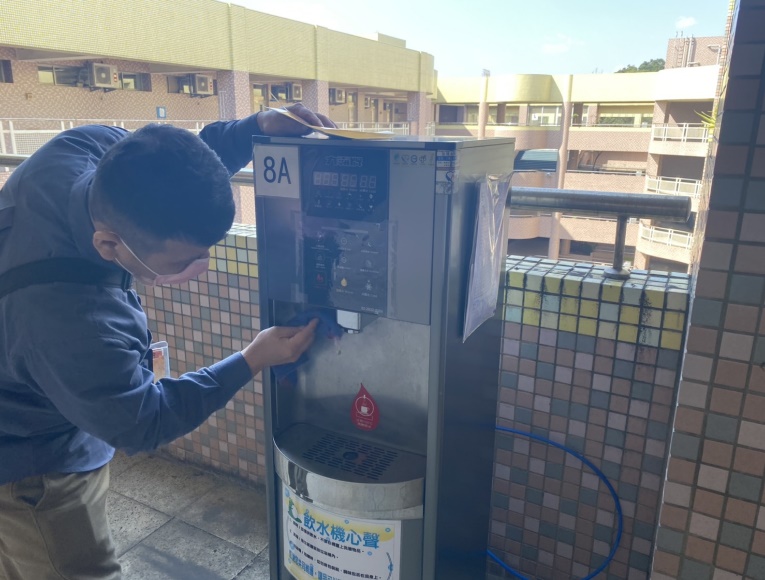 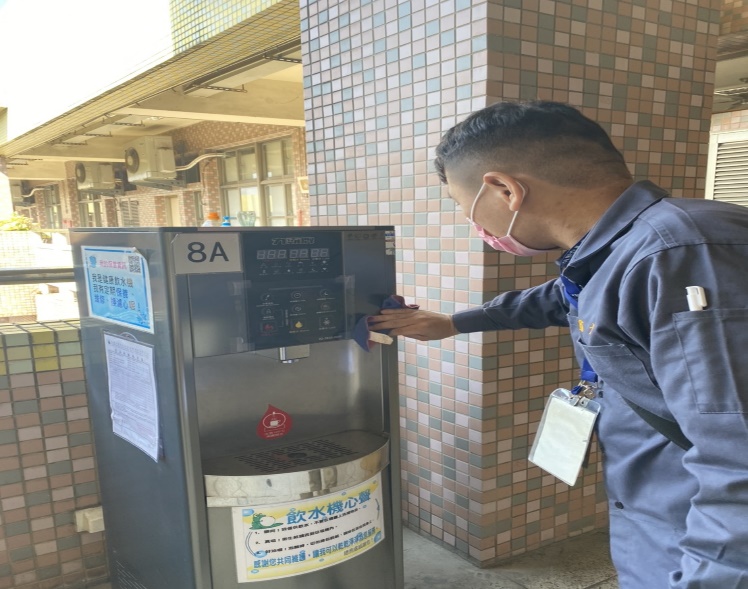 8G:8樓英文科辦公室8G:8樓英文科辦公室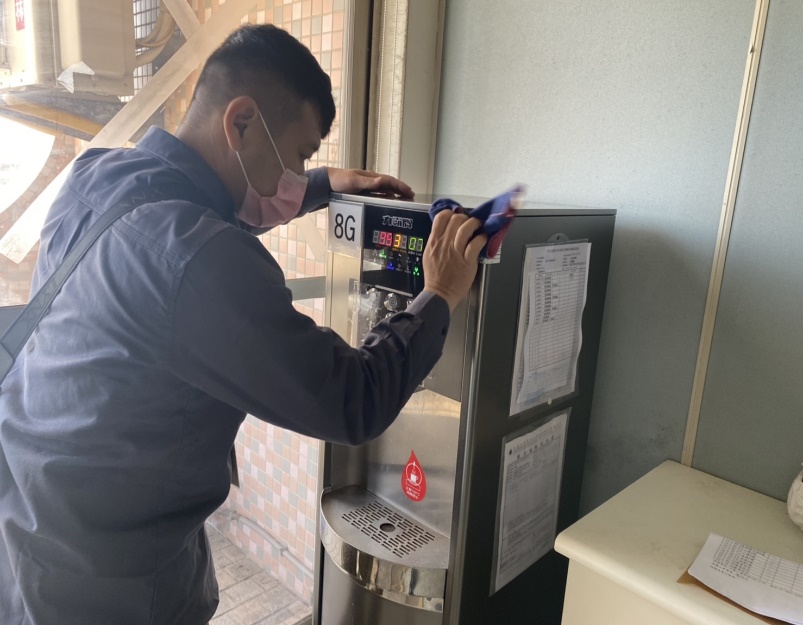 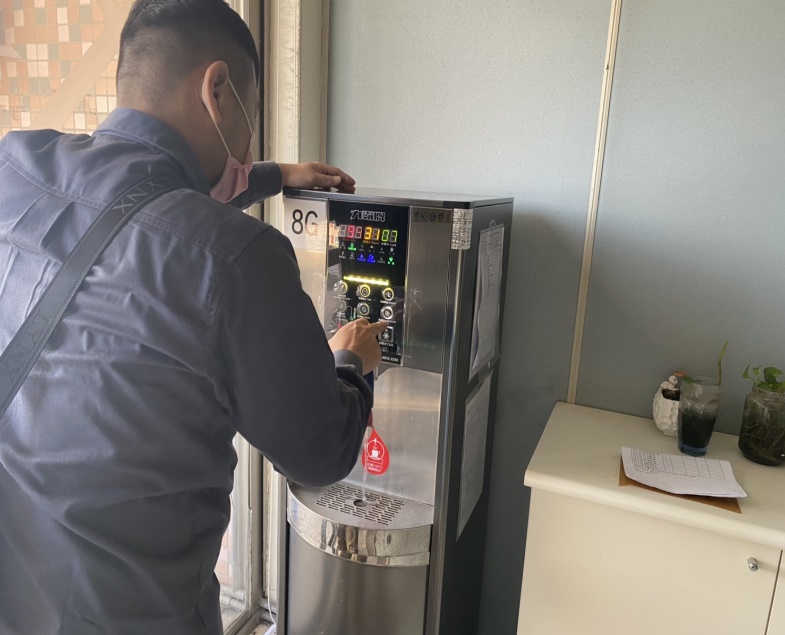 8樓:8樓數學科辦公室8樓:8樓數學科辦公室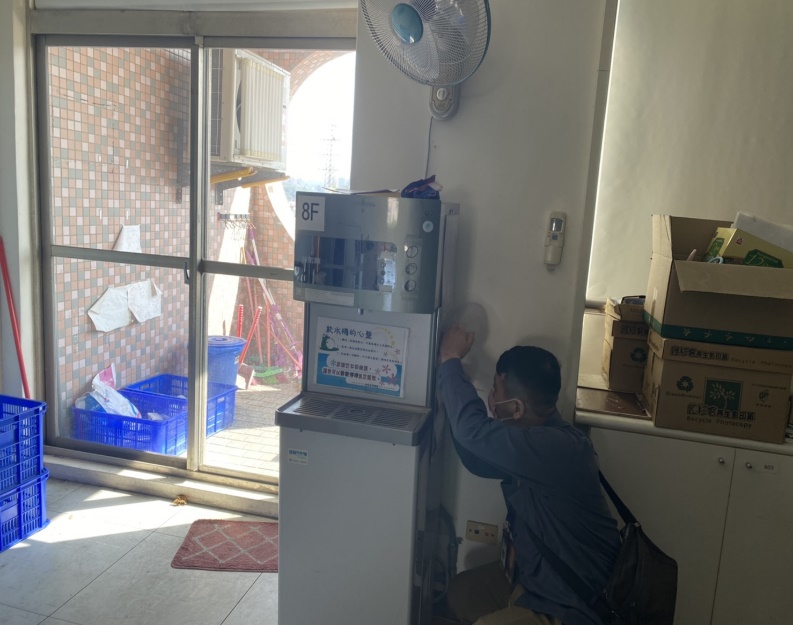 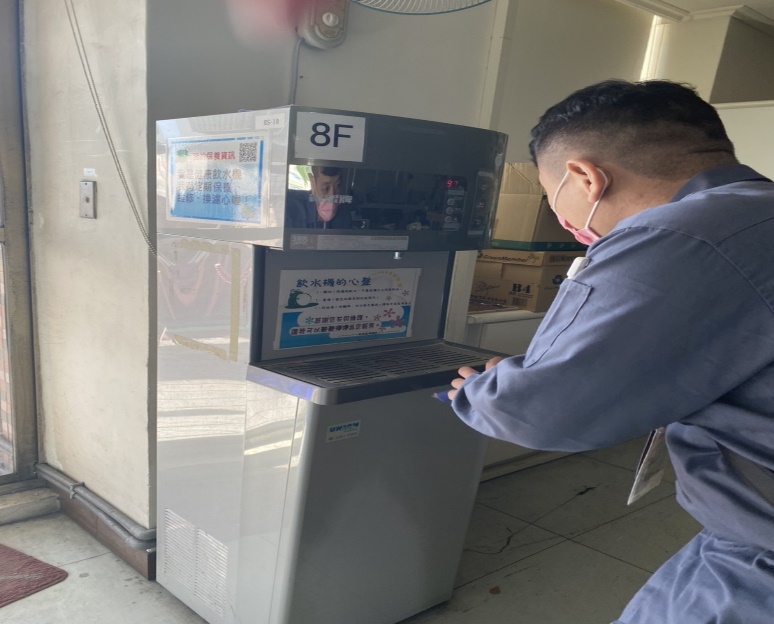 2C: 平山樓2樓2C: 平山樓2樓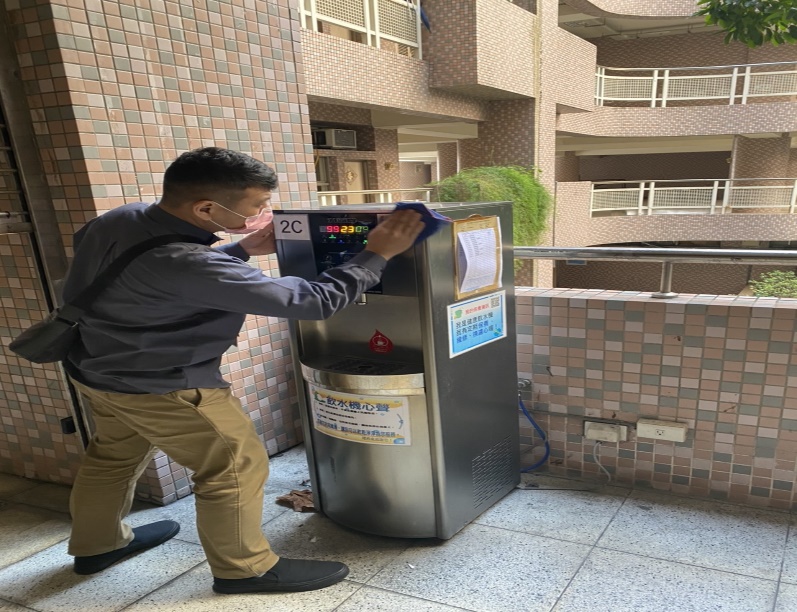 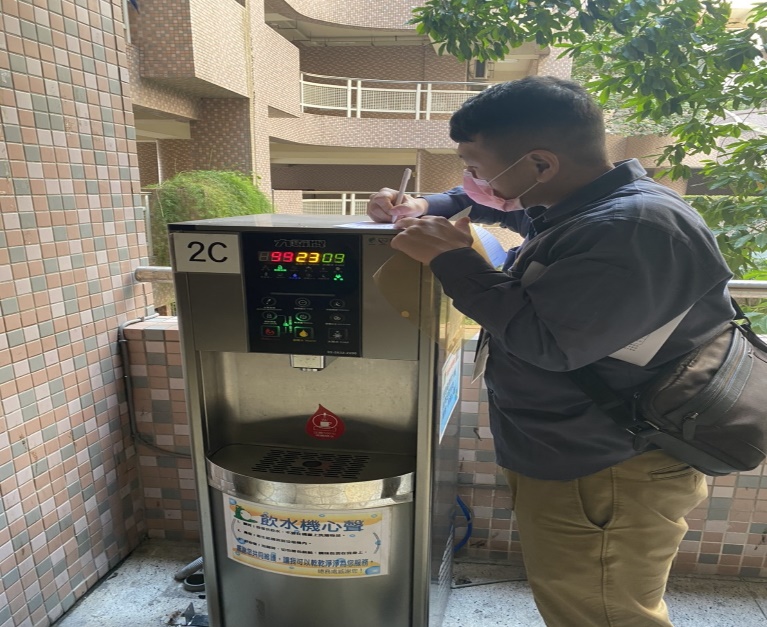 10:5樓健康中心10:5樓健康中心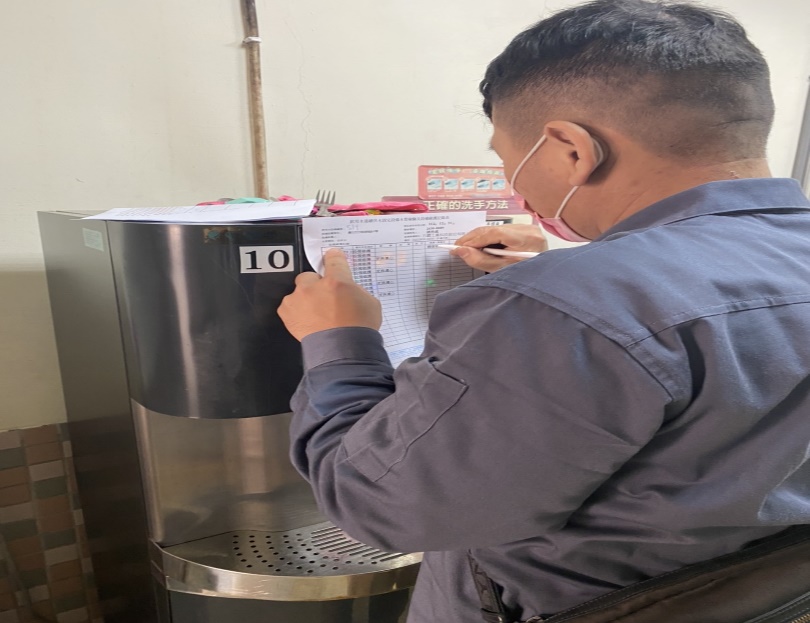 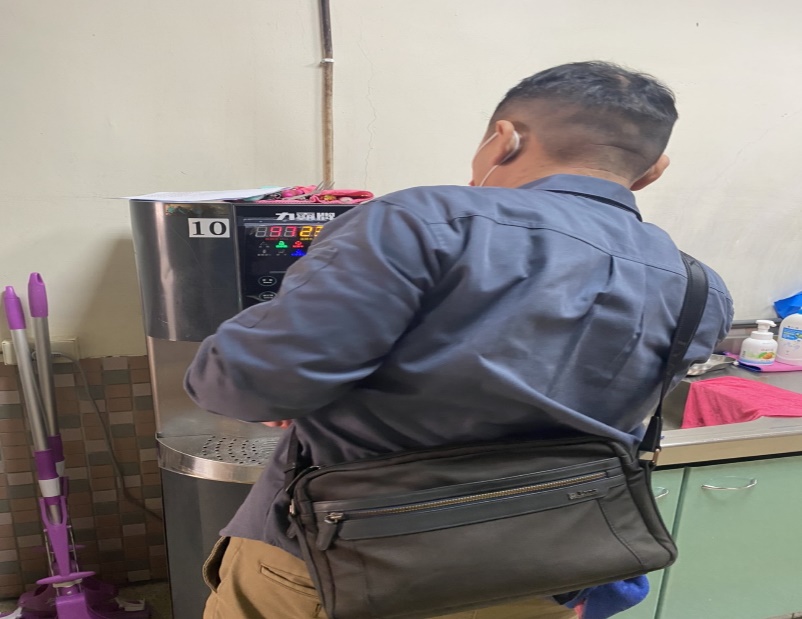 拍攝時間：110年2月18日  清潔保養拍攝時間：110年2月18日  清潔保養7H:7樓輔導室7H:7樓輔導室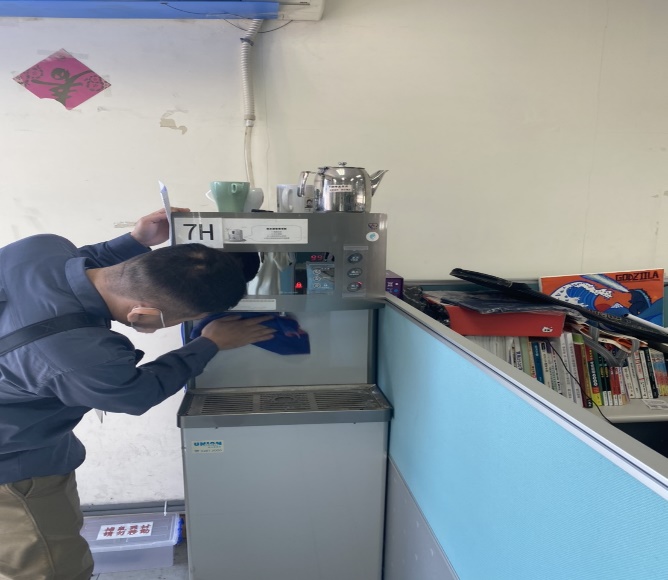 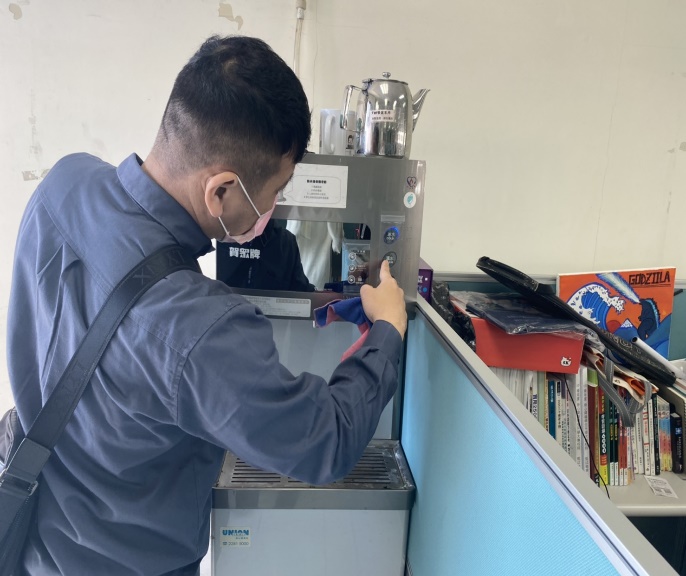 8B: 東風樓北側8樓8B: 東風樓北側8樓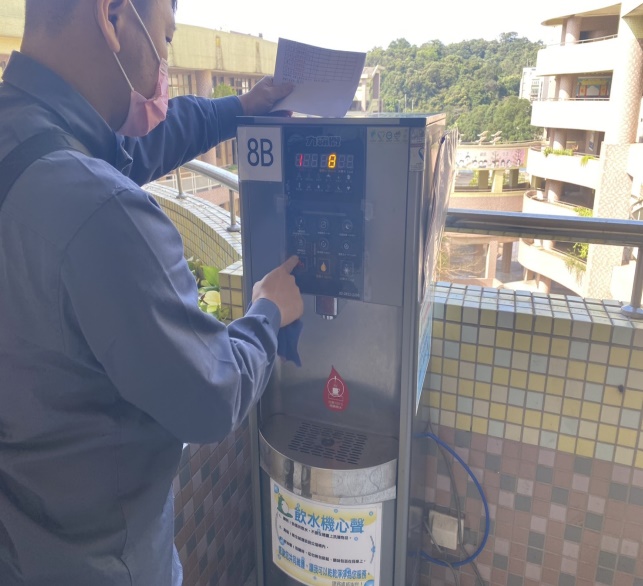 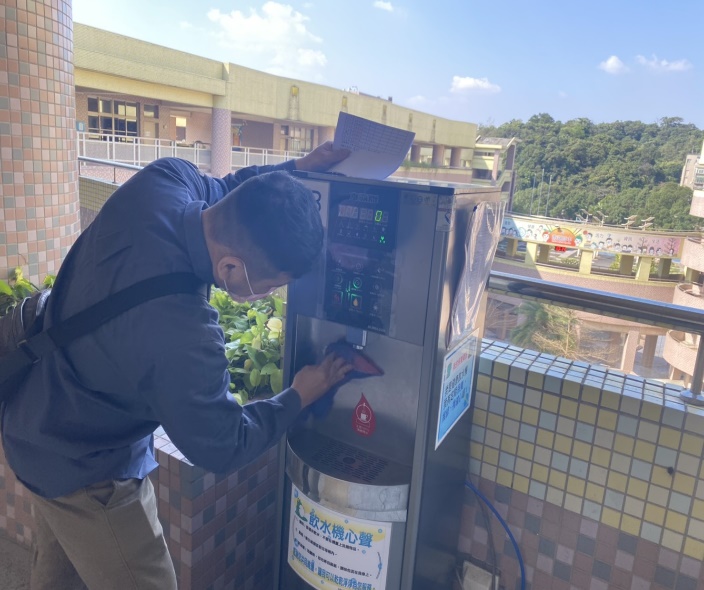 5B: 東風樓北側5樓5B: 東風樓北側5樓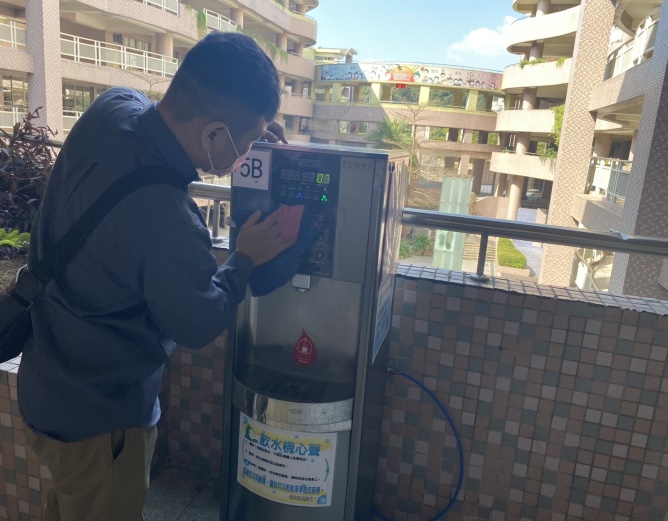 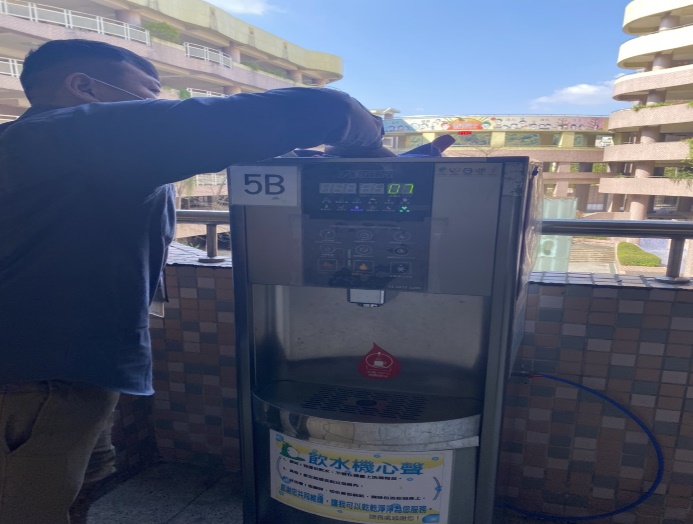 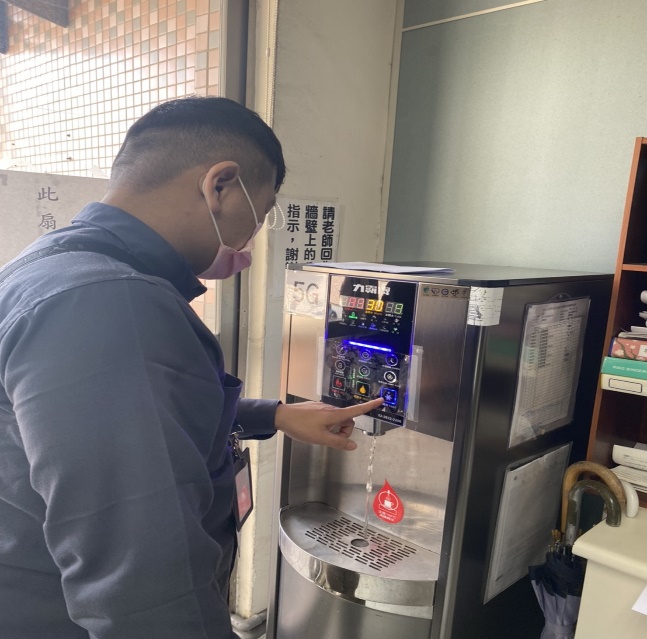 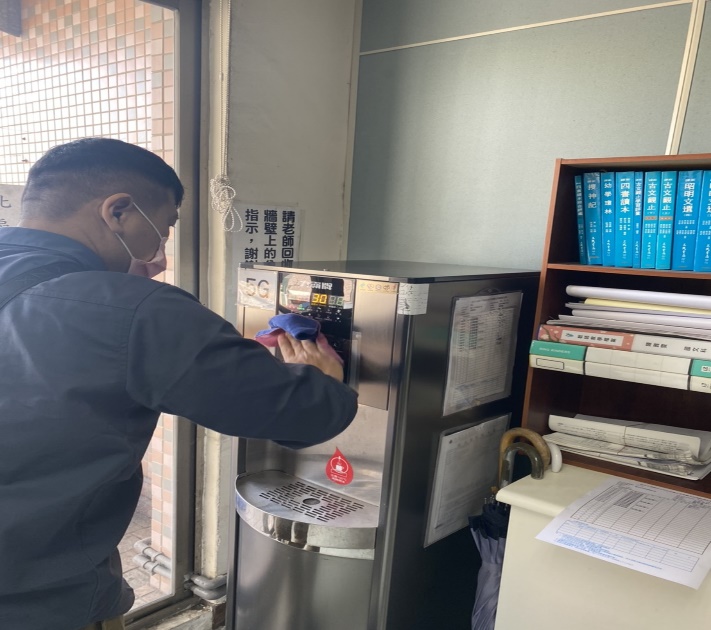 5G：5樓自然科辦公室5G：5樓自然科辦公室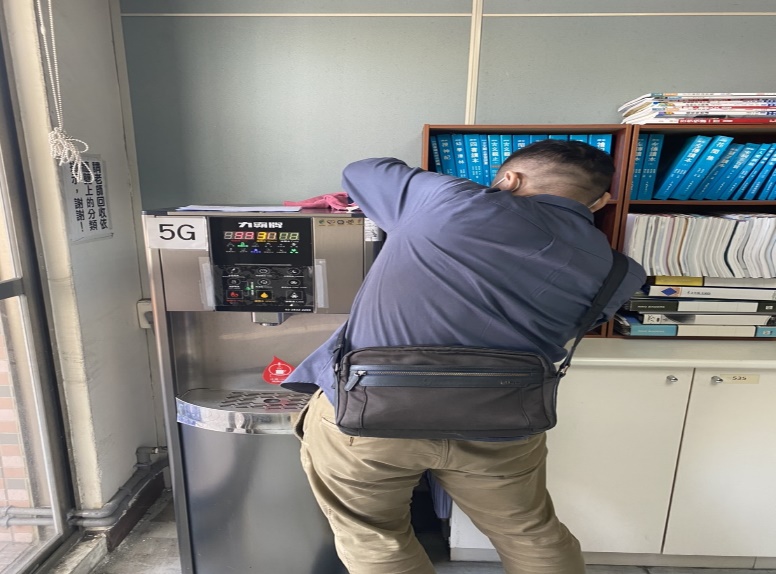 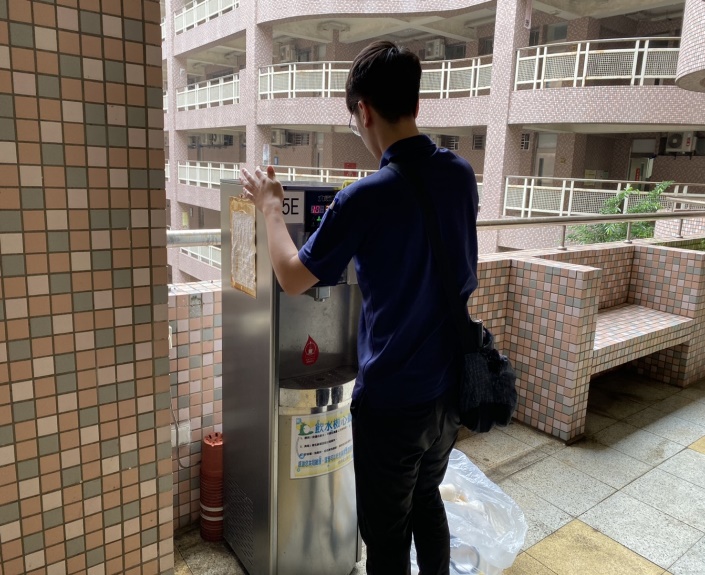 5G ：5樓國文科辦公室5G ：5樓國文科辦公室